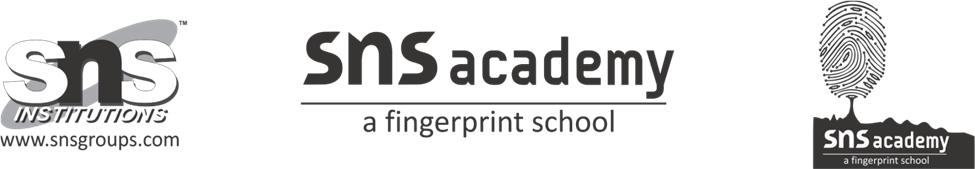 DOG - OUR BEST FRIENDAnswer the followinga. Who was Hashim? Where did he live?Hashim was an old man who lived alone.b. Did Hashim have many friends? Write a line from the story supporting your answer?No, Hashim did not have many friends. ‘His only friend was his pet dog, Bruno.’c. What did Hashim and Bruno do every morning?Every morning, Hashim would take his dog for a walk. They would walk through the streets and stop at a tea shop. Here, Hashim would have a cup of tea and Bruno would get a biscuit. Hashim would then buy a newspaper and walk back home.d. How did Bruno alert the neighbors when Hashim fell sick?Bruno, sensing that its master was sick, went around the neighbourhood barking and waking the neighbors up.e. How did Bruno get the newspaper for Hashim?Bruno took a few coins lying on the table and ran to buy a newspaper for its master.f. What did Hashim say when Bruno got him the newspaper in the hospital?Hashim was overjoyed. He hugged his dog and whispered, ‘What would I do without you, Bruno. You are my best friend’.